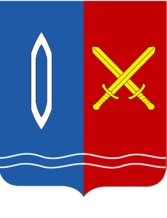 ГОРОДСКАЯ ДУМАГОРОДСКОГО ОКРУГА ТЕЙКОВОР Е Ш Е Н И Еот  26.02.2021                                                                                                                № 18г.о. ТейковоО внесении изменений в решение городской Думы городского округа Тейково от 22.09.2017 № 83 «Об утверждении Положения «О порядке сообщения лицами, замещающими муниципальные должности в органах местного самоуправления городского округа Тейково, о возникновении   личной  заинтересованности при исполнении  должностных  обязанностей,  которая приводит или может привести к конфликту интересов»На основании решения городской Думы городского округа Тейково от 24.06.2020 № 56 «О порядке предоставления председателем Контрольно-счетной комиссии городского округа Тейково сведений о доходах, расходах, об имуществе и обязательствах имущественного характера, а также о доходах, об имуществе и обязательствах имущественного характера своих супруги (супруга) и несовершеннолетних детей», - городская Дума городского округа ТейковоР Е Ш И Л А:Внести в решение городской Думы городского округа Тейково от  22.09.2017 № 83 «Об утверждении Положения «О порядке сообщения лицами, замещающими муниципальные должности в органах местного самоуправления городского округа Тейково, о возникновении   личной  заинтересованности при исполнении  должностных  обязанностей,  которая приводит или может привести к конфликту интересов» следующее изменение: - в преамбуле решения исключить слова: «решением от 29.04.2016 № 39                         «О реализации положений антикоррупционного законодательства в городской Думе городского округа Тейково»,  решением от 24.06.016 № 60 «Об утверждении Положения о комиссии по противодействию коррупции в городской Думе городского округа Тейково»,».Опубликовать настоящее решение в Вестнике органов местного                            самоуправления городского округа Тейково и на официальном сайте администрации городского округа Тейково в сети  «Интернет».Председатель городской Думы                                                      Н.Н.Ковалева Глава городского округа Тейково		                      		С.А.Семенова   